Corkboard ProjectThis project is a corkboard of something that interests you. Your choices for topics are as follows:Sport (that you play)Club or organization (that you belong to)Vision board (dream house, dream job, etc.)Favorite vacationProm/Graduation (or other significant event if approved by teacher)Representation of all your Photoshop projects up to this point!  You need to include at least one photograph OF YOURSELF on your corkboard but more than one is encouraged! You need to create the corkboard with the file given used as a pattern. There should be border around your corkboard and it should include artifacts of your choice. Good artifact examples include push pins, ticket stubs, souvenirs, stickers, notes, greeting cards, etc.  Create a new project that is 10 inches by 8 inches. Scoring GuideEXAMPLES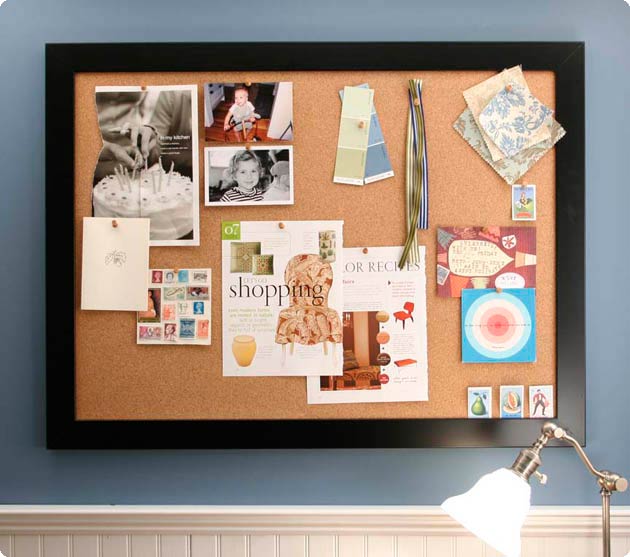 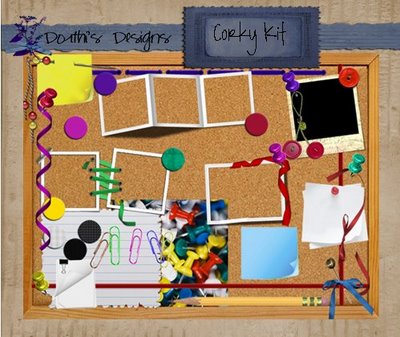 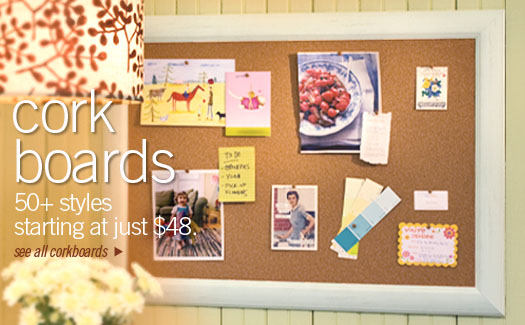 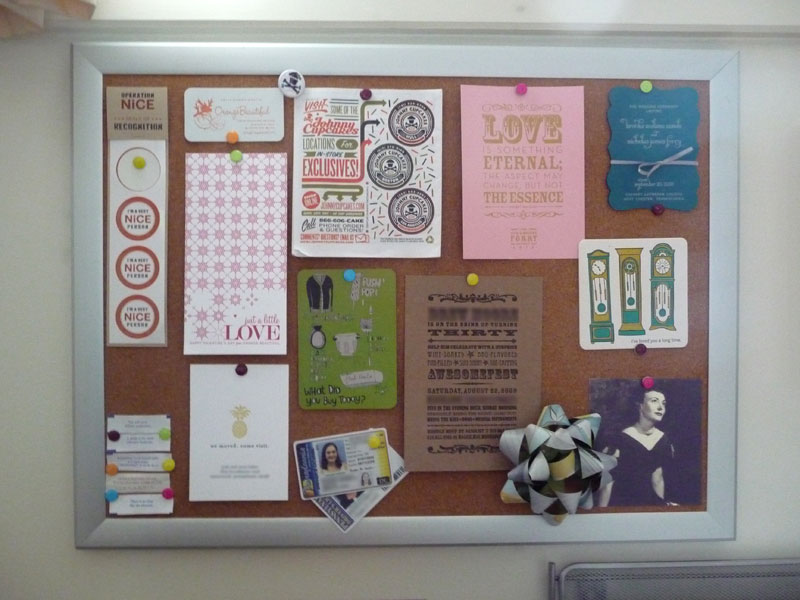 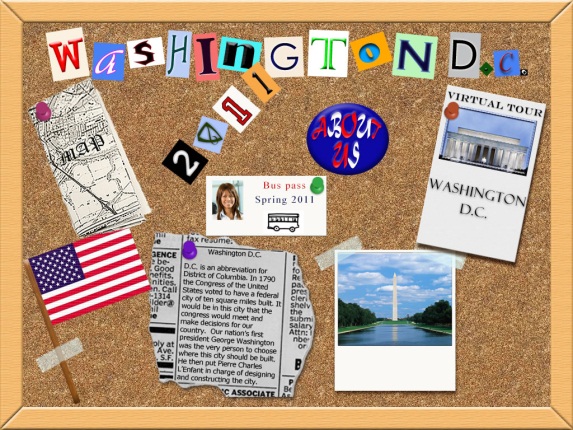 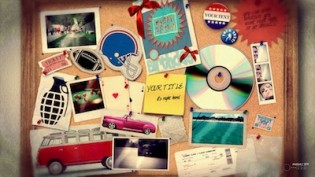 Requirement (remember it is encouraged to go above and beyond!)                                                                                                                                                                                                                                                                                                                                                                                                                                                                                                                                                                      PointsDeductedCork board is 10 x 8 inches. 10Corkboard created using Image from the internet then add with layer styles added for realism (bevel, drop shadow, etc.) 10There is at least one picture of you on your cork board 5At least six push pins or thumb tacks are present10One item that includes text on your cork board 5At least six total images on board (this means actual photographs, not clip art or trinkets). 10There are four other trinkets on your board (tickets, greeting cards, notes, buttons, etc.) These should be removed from their background! 5Board looks realistic and follows a theme that is chosen from the list aboveTheme:_________________________________10All pictures and trinkets must be of high quality and appropriate size20At least one photo on corkboard is edited using the old photo effect (one of your previous projects you learned how to do this)5Multiple Effects/Layer Styles (fx) are used.  List effects used: 20Use of transformations and overall quality of selections (Professional Appearance!)10TOTAL120Teacher Comments: Teacher Comments: Teacher Comments: 